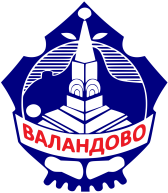 ДоГрадоначалник на општина ВаландовоБАРАЊЕза доделување на средства во вид на еднократна парична помошБАРАТЕЛ:Име и презиме_____________________________________________________________________________Aдреса и место на живеење__________________________________________________________________ЕМБГ_____________________________________________________________________________________ЛК бр. _______________________    Издадена од _______________________________________________Трансакциска сметка бр._____________________________________________________________________                                        Телефон:_________________________________________________________________________________ОСНОВ врз кој се поднесува Барањето:____________________________________________________________________________________________________________________________________________________________________________________________________________________________________________________________________________________________________________________________________________________________________СТАТУС НА БАРАТЕЛОТ:Вработен;Невработен;Примател на социјална помош;Примател на постојана парична помош;Друго______________________________________________________________________________ЧЛЕНОВИ НА СЕМЕЈСТВОТО (име, презиме и сродност)____________________________________________________________________________________________________________________________________________________________________________________________________________________________________________________________________________________________________________________________________________________________________ПРИЛОЖЕНА ДОКУМЕНТАЦИЈА:Фотокопија на важечка лична карта;Фотокопија на извод од матичната книга на умрените, за починат член на семејството (доколку барањето се однесува за состојба на социјален ризик поради смрт);Потврда од Агенцијата за вработување на Р.С.Македонија, за неврботени членови на семејството (доколу се работи за состојба од социјален ризик поради невработеност); иФотокопија од Трансакциска сметка;КАКО И ВО ЗАВИСНОСТ ОД ПРИЧИНАТА НА БАРАЊЕТО:Записник од надлежен орган за претрпена природна непогода (пожар, поплава, земјотрес);Медицинска документација за подолготрајно лекување во странство и потреба од медицинска интервенција за член од семејството (конзилијарно мислење од соодветна Клиника за потребата од лекување во странство и решение од Фондот за здраствено осигурување за утврдената партиципација);Медицинска документација за подолго лекување во здравствена установа (од матичен лекар, лекар-специјалист или отпусна листа);Решение од надлежниот центар за социјална работа за видот и степенот на попреченост во менталниот и телесниот развој;Потврда од Центарот за социјална работа дека лицето е евидентирано под некоја од следните категории лица: инвалиди, деца без родители и без родителска грижа, деца со пречки во телесниот и менталниот развој, децата на улица, децата со воспитно-социални проблеми, децата од еднородителски семејства, лицата кои злоупотребуваат дроги и алкохол, жртви на семејно насилство, жртви на трговија со луѓе, старите лица без семејна грижа и лица со друг вид на социјална исклученост.Дата на поднесување:                                                                                                      Потпис на барателот:______________________                                                                                           ______________________